Kitchener Wildcats (age) TeamDear Business Owner:       Kitchener Ringette Association is the oldest established Ringette association in North America.  We are looking for businesses in our community to help support our U14A team which consists of a group of talented players.  We hope to make this a great experience for our team and families.      We would be grateful for any donations or sponsorships that your business would be willing to provide.  This financial contribution will help our team to participate in tournaments throughout Ontario and skills training sessions for the 2019-2020 season.  We hope to showcase some of the many wonderful businesses in our local community with your sponsorship while offsetting the financial burden on our families. The amount a sponsor may contribute is flexible. The grid below outlines some of the sponsorship opportunities: Sponsorship     Contribution	Sponsor BenefitsAbout Ringette     Canadian Sports Hall of Fame inductee Sam Jacks created the foundation of Ringette in 1963 in North Bay. The very first Ringette game was held in Espanola and was organized by Red McCarthy. Since then the game has spread worldwide. Ringette has evolved into a fast paced, exciting sport that combines speed and strategy. Now, Ontario Ringette boasts a membership of over 75 local associations with more than 13,000 participants. Over 50 tournaments are held throughout the season.     The game itself is played on most standard rinks. Teams include five skaters and a goalie on the ice for each team at a time. And of course, the object of the game is to score on the other team’s goalie.  The Ringette philosophy is to provide “a mass participation team sport which encourages the physical, mental, social and moral development of individual participants within the highest standards of safety, sportsmanship, personal excellence, and enjoyment.”We look forward to discussing sponsorship opportunities with you further!With sincere thanks,The Bench Staff and Parents of Kitchener Wildcats (age) Team	Platinum level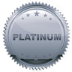   $1000 +-Business name on the back of an entire team’s jerseys (either green or white) for the season-Business name on the Kitchener Ringette website and on the banner displayed at all our games-A plaque showing your sponsorship to Kitchener Ringette Association-Your Business logo on the Kitchener Ringette banner that is displayed at our regional tournament and on our float at the Santa Claus Parade-An invitation to our player appreciation dayGold level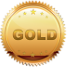 $500-$999-Business name on the back of three jerseys (either green or white) for the season-Business name on the Kitchener Ringette website and on the banner displayed at all our games-A plaque showing your sponsorship to Kitchener Ringette Association-Your Business logo on the Kitchener Ringette banner that is displayed at our regional tournament and on our float at the Santa Claus ParadeSilver level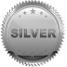 $200-$499-Business name on the back of one jersey (either green or white) for the season-Business name on the Kitchener Ringette website and on the banner displayed at all our games-A plaque showing your sponsorship to Kitchener Ringette AssociationBronze level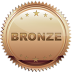 $100-$199-Business name on the Kitchener Ringette website and on the banner displayed at all our games-A plaque showing your sponsorship to Kitchener Ringette AssociationDonationUp to $99-Official thank you letter from the team